Martha Stewart Living “Make Home Projects Great Contest”Carol Dean HatcherNovember 22, 2010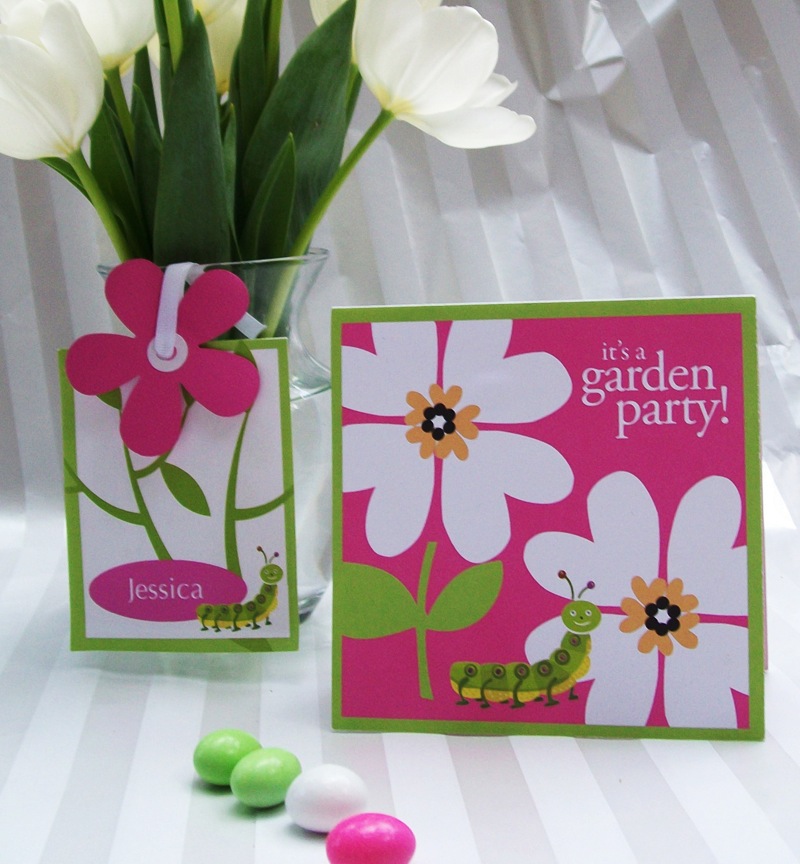 Step by Step on how to create The “Garden Party” Invitation and Place CardMaterials:110 # 8.5” x 11” bright white card stock
Ek Success PSPXL005 X-Large Retro Flower Punch (purchased from Amazon).¼” white grosgrain ribbon 9” long6” tall glass flower vase (kid size), fresh cut flowers5.5” white square envelopeswhite notebook paper hole reinforcementssingle whole punchInvitation information: